Native Vegetation Clearance<Proposal – Report Title>Data ReportClearance under Section 28 of the Native Vegetation Act 1991<Date>Prepared by <NVC Accredited Consultant><Delete all instructional and example text in Red>Reports, ESRI shapefiles, photos and attachments are to be submitted through the Native Vegetation Online Application Portal accessed at https://apps.environment.sa.gov.au/nvmu/.  Files must be:•	PDF format (no scans)•	PDF must be searchable and copyable•	Scoresheets to be excel formatThis data report should be written in a way appropriate for 28 days of public consultation http://www.environment.sa.gov.au/topics/native-vegetation/clearing/consultation-under-wayTable of contentsApplication informationPurpose of clearance DescriptionBackgroundGeneral location mapDetails of the proposalApprovals required or obtained Development Application information (if applicable)MethodFlora assessmentFauna assessmentAssessment outcomesVegetation assessmentThreatened Species assessmentIntact StratumPrinciples of clearanceAddressing the Mitigation hierarchyRisk AssessmentClearance summarySignificant environmental benefitAppendicesFauna Survey (where applicable)Bushland, Rangeland or Scattered Tree Vegetation Assessment Scoresheets (to be submitted in Excel format).Flora Species ListSEB Management Plan (where applicable)1. Application information Application DetailsSummary of proposed clearance2. Purpose of clearance DescriptionProvide a description of the purpose of the clearance.BackgroundProvide background information for the site of proposed clearance for context e.g. current and surrounding land use, history of the site (where relevant), and other relevant details. Also provide details of any associated development or future stages of the development, particularly if this application only constitutes a portion of a broader impact on native vegetation.General location mapProvide representative maps displayed at multiple scales including;Site map(s) (recommended scale 1:10 000 or lower) showing the boundary of the area of impact. The map(s) should include the location of individual scattered trees (if applicable) and patches of vegetation proposed to be clearedLocation map (recommended scale 1:50 000 or higher) showing landscape features, site boundary and any other relevant details, such as local government boundaries and township locations, appropriate at this scaleDetails of the proposalProvide specific information relating to the proposal, particularly any design plans and drawings and proposed layout. This information is critical in order to determine the extent of clearance that may be required and whether reasonable steps have been taken to avoid and minimize clearance. Where possible, the design plan and drawings should be overlaid on an aerial image with the vegetation proposed to be impacted identified. Geo located files can be provided with the application.Approvals required or obtained Provide details of the following approvals or applications under the follow legislation, where relevant:Native Vegetation Act 1991 (provide details of any previous approvals that are relevant)Planning, Development and Infrastructure Act 2016 (provide Development Application number/s)Water Resources Act 1997 (e.g. a water license)Environment Protection and Biodiversity Conservation Act 1999 (impacts on MNES)National Parks and Wildlife Act 1972 (e.g. flora collection permit)Landscapes SA (e.g. water affecting activity permit)Aboriginal Heritage Act 1988Development Application information (if applicable)Identify to Zone, Subzone and Overlay (Native Vegetation Overlay or State Significant Native Vegetation Overlay). 3. Method Flora assessment Provide details of the flora assessment, such as database searches, date(s) of inspection, time spent on site and effort and methodology applied including searches for the presence of species listed under the NP&W 1972 or the EPBC Act 1999.Fauna assessmentProvide details of the fauna assessments undertaken, including database searches. Fauna Survey (level 3 and 4) – based on Biological Survey Methodology - surveys to be designed and targeted to areas where the database search and/or observations indicate the presence of a threatened species listed under the EPBC Act or NP&W Act.  For level 3 or 4 applications, describe the sampling methods to detect the presence of species. Information must be provided on the survey methods followed, survey effort (time/days and area surveyed) and results.  Surveyors must ensure that any relevant fauna permit (e.g. under the NPW Act) has been obtained prior to conducting the survey.4. Assessment OutcomesProvide information on the following assessment criteria.  For more information see the NVC’s Guide for Applications to Clear Native Vegetation.Vegetation AssessmentGeneral description of the vegetation, the site and matters of significanceProvide a general description of the site including the following; Landform, geography and soilsLandform feature of significance (rivers, creeks, rocky outcrops, etc.)General overview of the vegetation under application as a whole (e.g. contains x number of vegetation associations / trees)General description of the vegetation relating to type and condition (i.e. is the vegetation relatively homogeneous, or is there significant variation) Provide a description of the landscape context for the vegetation (e.g. isolated patch of vegetation in cropping landscape) and proximity to protected areas (Conservation Parks, Heritage Agreements, etc.)Details of the vegetation associates/scattered trees proposed to be impactedFor each vegetation association present, provide the following; For each scattered tree or patch of trees present, provide the following;Note; if the number of trees being applied for are greater than 30, then a list of the tree attributes can be used with photos provided in the appendices. Site map showing areas of proposed impactThe site map must clearly delineate each vegetation association (if a vegetation patch) and/or the scattered trees proposed to be cleared – this must be able to be cross referenced with the descriptions provided above.Photo logProvide a series of photos of the area of proposed impact with location and direction of the photo recorded, marked on a map. Threatened Species assessment Provide the Database search (BDBSA, EPBC, AoLA) results plus direct observations or incidental records of, or suitable habitat for, NP&W Act listed species or EPBC Act listed species. If present (for flora), the location of these matters must be identified on a map.Discuss the suitability of the habitat and likelihood of the presences of the threatened species that were identified from the search of the databases or field observations.Noting; any species that has been recorded from within 5km of the proposed impact site (50km in the arid zone) since 1995, must be included in the Bushland Assessment, Rangeland assessment or Scattered tree scoresheet. If using the EPBC Protected Matters Search Tool, only include species where the results state that the “Species or species habitat known to occur in the area”. Species can be removed from this list if (and only if) they are marine or wetland species and vegetation under assessment is terrestrial or likelihood of occurrence is determined as unlikely below and Native Vegetation Branch has supported that finding.For level 3 or 4 applications, complete the following habitat suitability table. Species observed on site, or recorded within 5km (50km in the arid zone) of the application area since 1995, or the vegetation is considered to provide suitable habitatCriteria for the likelihood of occurrence of species within the Study area.4.3	Presence of Substantially Intact VegetationIf the vegetation is considered to represent a substantially intact stratum, the NVC cannot approve clearance, unless for the purpose of harvesting native vegetation (section 27(3)). For more information see the NVC’s Guide for Applications to Clear Native Vegetation.Provide information on whether the native vegetation constitutes a continuous intact stratum.The following information is sought:Whether the plants within the stratum are growing at original (pre-European) density for that communityIt contains a diversity of species similar to original (pre-European) vegetation of that communityIt is part of a contiguous area of vegetation consisting of the stratum, including on adjacent properties, that is at least one hectare in area, and for linear patches, greater than 30m in widthDoes not contain introduced perennial species occupying greater than 20% cover within that stratumProvide information on whether the native vegetation has been subject to degradation within the past 20 years.The following information is sought:Any activity impacting on native vegetation must have been undertaken in compliance with the Native Vegetation Act 1991Must have occurred within the past 20 years from the date of applicationMust be a direct result of human activityMay include FragmentationModifying, destroying or removing vegetation cover or plant species diversityChanging abiotic (non-living) factors such as water, nutrients or soilDoes not include degradation as a result of fireProvide a key finding on whether any or all of the area of impact could be considered as substantially intact.Principles of Clearance (Schedule 1, Native Vegetation Act 1991)If the clearance is seriously at variance with one or more of the principles, the NVC cannot approve clearance, however, the Act provides the NVC with a degree of discretion in certain situations For more information see the NVC’s Guide for Applications to Clear Native Vegetation.Provide the following information and key finding for each of the Principles of Clearance (Principles a-g)For information on how to make a full assessment of variance against the Principles of Clearance, see the Guide for Applications to Clear Native Vegetation.Principles of Clearance (h-m) will be considered by comments provided by the local NRM Board or relevant Minister.  The Data Report should contain information on these principles where relevant and where sufficient information or expertise is available. Address the Mitigation HierarchyThe Native Vegetation Council will consider if the applicant has avoided and minimized the clearance of native vegetation as much as practically possible. Describes the steps that have been taken to firstly avoid and then minimize impacts on native vegetation. See Section 6 of the Guide for Applications to Clear Native Vegetation for further information on addressing the mitigation hierarchy. Avoidance e.g. making adjustments to the location, design, size or scale of the activity in order to reduce the scale of the  impact.Minimization e.g. located the development in area where vegetation is sparser or more degraded or does not contain threatened species, etc. Rehabilitation or restoration e.g. if clearance is only temporary, actions take to re-establish the vegetation after clearance has occurred. Offset – any adverse impact on native vegetation that cannot be avoided or further minimized should be offset by the achievement of a significant environmental benefit that outweighs that impact.  The NVC will only consider an offset once avoidance, minimization and restoration have been documented and fulfilled.  The SEB Policy explains the biodiversity offsetting principles that must be met.Risk AssessmentDetermine the level of risk associated with the applicationIdentify the level of risk of the application in accordance with Table 1 of the Guide for Applications to Clear Native Vegetation. This must include considerations of the following. Patch size or number of trees proposed to be cleared or the Total Biodiversity Score is in relation to all the vegetation (both tree and patches) that are the subject of the application*. If level 2 or 3 clearance, considering Principles of Clearance b, c or d. If the application consists of multiple trees and/or patches of vegetation, if any are seriously at variance, then the application as a whole will be escalated to the next level.*Note; the level of risk must also consider any previous application for clearance that is directly associated with this application. See page 15 of the Guide for details regarding what constitutes an associated application. 5. Clearance summaryClearance Area(s) Summary tableInsert table from the Summary Clearance Table for patches of vegetation assessed using the Bushland or Rangeland Assessment Method. Scattered trees Summary tableInsert table from the Summary Clearance Table for scattered trees assessed using the Scattered Tree Assessment Method Totals summary tableInsert table containing totals from Summary Clearance Table as well as Economies of scale and rainfall.6. Significant Environmental Benefit A Significant Environmental Benefit (SEB) is required for approval to clear under Division 5 of the Native Vegetation Regulations 2017.  The NVC must be satisfied that as a result of the loss of vegetation from the clearance that an SEB will result in a positive impact on the environment that is over and above the negative impact of the clearance.  The Data Report must propose how the SEB will be achieved in accordance with the SEB Policy and Guide, by providing the following information.ACHIEVING AN SEBIndicate how the SEB will be achieved by ticking the appropriate box and providing the associated information:  Establish a new SEB Area on land owned by the proponent.  Provide information below.  Use SEB Credit that the proponent has established.  Provide the SEB Credit Ref. No. ___________  Apply to have SEB Credit assigned from another person or body.  The application form needs to be submitted with this Data Report.  Apply to have an SEB to be delivered by a Third Party.  The application form needs to be submitted with this Data Report.  Pay into the Native Vegetation Fund. Provide details belowPAYMENT SEBIf a proponent proposes to achieve the SEB by paying into the Native Vegetation Fund, summary information must be provided on the amount required to be paid and the manner of payment:Payment amount required (including admin. fee)If the proponent wishes to make the payment in stages, details of those stages, including clear dates or milestones in which payments will be made. Noting, for staged payments, payments must be received prior to clearance occurring, therefore staged payments are only suitable for projects where the clearance will occur in a staged manner. ON-GROUND SEBIf a proponent proposes to achieve the SEB on-ground, the following information must be provided:General description of the vegetation, the site and matters of significanceProvide a general description of the site including the following; Landform, geography and soilsLandform features of significance (rivers, creeks, rocky outcrops, etc.)General overview of the vegetation under application as a whole (e.g. contains x number of vegetation associations)General description of the vegetation relating to type and condition (i.e. is the vegetation relatively homogeneous, or there significant variation) Provide a description of the landscape context for the vegetation (e.g. isolated patch of vegetation in cropping landscape) and proximity to protected areas (Conservation Parks, Heritage Agreements, etc.)Information relating to the relevant land  Include current and past land use, encumbrances (e.g. mining leases. Heritage Agreement, easements, other contractual arrangements) and other matters that may impact on the management of the area (e.g. bushfire management zones).General location mapProvide representative maps displayed at multiple scales including;Site map(s) (recommended scale 1:10 000 or lower) showing the boundary of the area of impact. The map(s) should include the location of individual scattered trees (if applicable) and patches of vegetation proposed to be clearedLocation map (recommended scale 1:50 000 or higher) showing landscape features, site boundary and any other relevant details, such as local government boundaries and township locations, appropriate at this scaleDescription of the vegetation Site map showing areas of the proposed SEBThe site map must clearly delineate each vegetation association this must be able to be cross referenced with the descriptions provided above.Photo logProvide a series of photos of the area of the proposed SEB with location and direction of the photo recorded, marked on a map. Fauna and Flora assessmentProvide the Database search (BDBSA, EPBC, AoLA) results plus direct observations, or incidental records of or suitable habitat for NP&W Act listed species or EPBC Act listed species. If present, the location of these matters must be identified on a map.Discuss the suitability of the habitat and likelihood of the presences of the threatened species that were identified from the search of the databases or field observations.For proposed SEB site that provide greater than 250 SEB points, provide the detail of suitability of habitatSpecies observed on site, or recorded within 5km (50km in the arid zone) of the application area since 1995, or the vegetation is considered to provide suitable habitat.Criteria for the likelihood of occurrence of species within the Study area.Environmental BenefitsDetail the key environmental outcomes and associated benefits that are expected to be provided as a result of the establishment and management of the SEB area (improved vegetation condition, protecting habitat of threatened species, establishing a population of threatened flora species, etc.).The NVC will consider this information in association with the SEB Management Plan, when determining if the proposed SEB outweighs the value of retaining the vegetation proposed to be cleared.Summary TableSEB Management PlanThe Management Plan for the proposed SEB area is attached in the appendices.A Native Vegetation Management Plan is required as part of the Conditions of Consent for clearance.The Management Plan should be provided at the time of submitting the application to clear vegetation, however it can be lodged during the assessment process if required, but must be received before a decision can be made by the Native Vegetation Council in relation to the associated clearance.  The Management Plan template is found under Tools for Accredited Consultants.  7. Appendices Appendix 1. Fauna Species List (where applicable)Appendix 2. Bushland, Rangeland or Scattered Tree Vegetation Assessment Scoresheets associated with the proposed clearance and SEB Area (to be submitted in Excel format)Appendix 3. Flora Species ListAppendix 4. SEB Management PlanAppendix 5. Copies of associated approvalsApplicant:NameNameNameKey contact:Name and contact detailsName and contact detailsName and contact detailsLandowner:If the applicant is not the landowner, written permission must be providedIf the applicant is not the landowner, written permission must be providedIf the applicant is not the landowner, written permission must be providedSite Address:e.g. 1 Smith Street, Smithtowne.g. 1 Smith Street, Smithtowne.g. 1 Smith Street, SmithtownLocal Government Area:Hundred:Title ID: CTCRCLParcel IDSecDP   A/QFP   A/QPurpose of clearancePurpose of clearancee.g. Clearance required for the construction of a house, vehicle access and ancillary structures including a shed and rainwater tank  Description of the vegetation under applicationDescription of the vegetation under applicationSize, type and general condition - e.g. 1.25 ha of Stringybark (Eucalyptus obliqua) Woodlands in good condition and 5 large healthy Blue Gum (Eucalyptus leucoxylon) trees. Total proposed clearance - area (ha) and number of trees Total proposed clearance - area (ha) and number of trees e.g. 0.72 ha and 5 scattered trees are proposed to be cleared. Level of clearanceLevel of clearanceLevel 1, 2, 3 or 4Overlay (Planning and Design Code)Overlay (Planning and Design Code)Native Vegetation Overlay or State Significant Native Vegetation Overlay (for applications associated with a development application only)Map of proposed clearance area (show as a minimum; property boundary and proposed clearance area)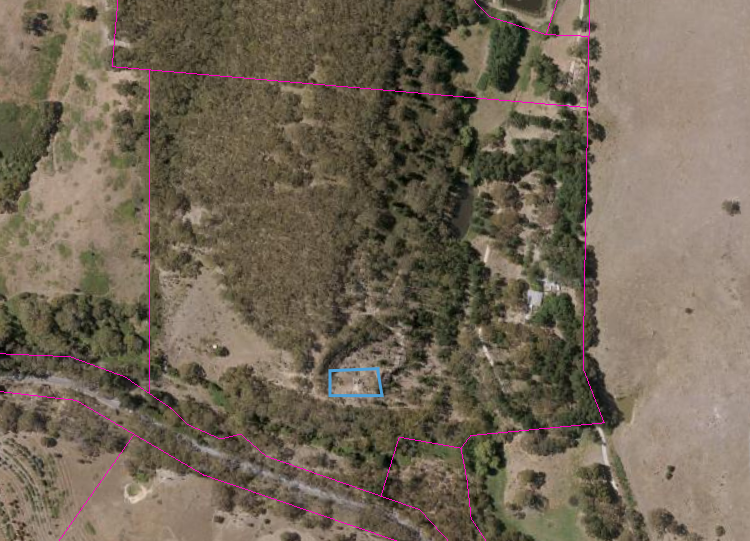 Map of proposed clearance area (show as a minimum; property boundary and proposed clearance area)Map of proposed clearance area (show as a minimum; property boundary and proposed clearance area)Seriously at variance with the Principles of clearance?List the sites or trees deemed to be seriously at variance with the principles of clearance. List the sites or trees deemed to be seriously at variance with the principles of clearance. Substantially intactList any sites that may be considered substantially intactList any sites that may be considered substantially intactMitigation hierarchyThe consultant is to briefly describe the steps that have been taken to avoid and then minimize impacts on native vegetation. The consultant is to briefly describe the steps that have been taken to avoid and then minimize impacts on native vegetation. SEB Offset proposalPayment of $XXXXX or XXX ha on-groundPayment of $XXXXX or XXX ha on-groundVegetation Association(e.g. Vegetation Association 1; Eucalyptus odorata open woodland).(e.g. Vegetation Association 1; Eucalyptus odorata open woodland).(e.g. Vegetation Association 1; Eucalyptus odorata open woodland).(e.g. Vegetation Association 1; Eucalyptus odorata open woodland).(e.g. Vegetation Association 1; Eucalyptus odorata open woodland).Representative photo(s)Provide direction and location of the photo(s)Multiple photos must be provided for the larger sites or for sites with higher levels of heterogeneityProvide photos of matters of significance such as critical habitat elements or significant species observed on siteProvide photos where relevant for matters referred to in the text (i.e. if the text indicates that clearance will occur in an area of a vegetation association because it has sparser vegetation than the rest of the site, then a photo of this area must be provided)Additional photos can be provided in the appendices where there are too many to be contained in the body of the report.Representative photo(s)Provide direction and location of the photo(s)Multiple photos must be provided for the larger sites or for sites with higher levels of heterogeneityProvide photos of matters of significance such as critical habitat elements or significant species observed on siteProvide photos where relevant for matters referred to in the text (i.e. if the text indicates that clearance will occur in an area of a vegetation association because it has sparser vegetation than the rest of the site, then a photo of this area must be provided)Additional photos can be provided in the appendices where there are too many to be contained in the body of the report.Representative photo(s)Provide direction and location of the photo(s)Multiple photos must be provided for the larger sites or for sites with higher levels of heterogeneityProvide photos of matters of significance such as critical habitat elements or significant species observed on siteProvide photos where relevant for matters referred to in the text (i.e. if the text indicates that clearance will occur in an area of a vegetation association because it has sparser vegetation than the rest of the site, then a photo of this area must be provided)Additional photos can be provided in the appendices where there are too many to be contained in the body of the report.Representative photo(s)Provide direction and location of the photo(s)Multiple photos must be provided for the larger sites or for sites with higher levels of heterogeneityProvide photos of matters of significance such as critical habitat elements or significant species observed on siteProvide photos where relevant for matters referred to in the text (i.e. if the text indicates that clearance will occur in an area of a vegetation association because it has sparser vegetation than the rest of the site, then a photo of this area must be provided)Additional photos can be provided in the appendices where there are too many to be contained in the body of the report.Representative photo(s)Provide direction and location of the photo(s)Multiple photos must be provided for the larger sites or for sites with higher levels of heterogeneityProvide photos of matters of significance such as critical habitat elements or significant species observed on siteProvide photos where relevant for matters referred to in the text (i.e. if the text indicates that clearance will occur in an area of a vegetation association because it has sparser vegetation than the rest of the site, then a photo of this area must be provided)Additional photos can be provided in the appendices where there are too many to be contained in the body of the report.Representative photo(s)Provide direction and location of the photo(s)Multiple photos must be provided for the larger sites or for sites with higher levels of heterogeneityProvide photos of matters of significance such as critical habitat elements or significant species observed on siteProvide photos where relevant for matters referred to in the text (i.e. if the text indicates that clearance will occur in an area of a vegetation association because it has sparser vegetation than the rest of the site, then a photo of this area must be provided)Additional photos can be provided in the appendices where there are too many to be contained in the body of the report.General descriptione.g. dominant species, condition and observations of disturbancee.g. dominant species, condition and observations of disturbancee.g. dominant species, condition and observations of disturbancee.g. dominant species, condition and observations of disturbancee.g. dominant species, condition and observations of disturbanceThreatened species or communityProvide details of any threatened flora or fauna under the NP&W Act or EPBC Act listed species or communityProvide details of any threatened flora or fauna under the NP&W Act or EPBC Act listed species or communityProvide details of any threatened flora or fauna under the NP&W Act or EPBC Act listed species or communityProvide details of any threatened flora or fauna under the NP&W Act or EPBC Act listed species or communityProvide details of any threatened flora or fauna under the NP&W Act or EPBC Act listed species or communityLandscape context scoreVegetation Condition ScoreConservation significance scoreUnit biodiversity ScoreArea (ha)Total biodiversity ScoreTree ID – e.g. Tree 1 or Cluster 1Representative photo(s)Provide direction and location of the photoShow full extent of tree, plus range poleProvide additional photos were relevant showing features of interest (e.g. hollows) or different perspectives of the tree. Tree spp. (e.g. Eucalyptus odorata)Representative photo(s)Provide direction and location of the photoShow full extent of tree, plus range poleProvide additional photos were relevant showing features of interest (e.g. hollows) or different perspectives of the tree. Number of trees – If a clusterRepresentative photo(s)Provide direction and location of the photoShow full extent of tree, plus range poleProvide additional photos were relevant showing features of interest (e.g. hollows) or different perspectives of the tree. Height (m) –Representative photo(s)Provide direction and location of the photoShow full extent of tree, plus range poleProvide additional photos were relevant showing features of interest (e.g. hollows) or different perspectives of the tree. Hollows – (e.g. 1 large, 0 medium and 3 small)Representative photo(s)Provide direction and location of the photoShow full extent of tree, plus range poleProvide additional photos were relevant showing features of interest (e.g. hollows) or different perspectives of the tree. Diameter (cm) –Representative photo(s)Provide direction and location of the photoShow full extent of tree, plus range poleProvide additional photos were relevant showing features of interest (e.g. hollows) or different perspectives of the tree. Canopy dieback (%) –Representative photo(s)Provide direction and location of the photoShow full extent of tree, plus range poleProvide additional photos were relevant showing features of interest (e.g. hollows) or different perspectives of the tree. Total Biodiversity Score –Representative photo(s)Provide direction and location of the photoShow full extent of tree, plus range poleProvide additional photos were relevant showing features of interest (e.g. hollows) or different perspectives of the tree. General comments relating to the condition or value of the tree, threatened species it provides habitat for, and any other matters that might be relevant.General comments relating to the condition or value of the tree, threatened species it provides habitat for, and any other matters that might be relevant.Tree #Tree spp.No. of treesHeight (m)HollowsDiameter (cm)Canopy dieback (%)Biodiversity ScoreGeneral commentsPhoto #1Eucalyptus ordorata12.52 small, 1 large5056.3Large tree in good condition providing habitat for a number of threatened species1Species (common name)NP&W ActEPBC ActData sourceDate of last record Species known habitat preferencesLikelihood of use for habitat – CommentsLeipoa ocellata (Malleefowl)VVU42020Mallee vegetation with a thick layer of leaf litterKnown – an active nest was observed during the field assessment. Source; 1- BDBSA, 2 - AoLA, 3 – NatueMaps 4 – Observed/recorded in the field, 5 - Protected matters search tool, 6 – othersNP&W Act; E= Endangered, V = Vulnerable, R= Rare EPBC Act; Ex = Extinct, CR = Critically endangered, EN = Endangered; VU = VulnerableSource; 1- BDBSA, 2 - AoLA, 3 – NatueMaps 4 – Observed/recorded in the field, 5 - Protected matters search tool, 6 – othersNP&W Act; E= Endangered, V = Vulnerable, R= Rare EPBC Act; Ex = Extinct, CR = Critically endangered, EN = Endangered; VU = VulnerableSource; 1- BDBSA, 2 - AoLA, 3 – NatueMaps 4 – Observed/recorded in the field, 5 - Protected matters search tool, 6 – othersNP&W Act; E= Endangered, V = Vulnerable, R= Rare EPBC Act; Ex = Extinct, CR = Critically endangered, EN = Endangered; VU = VulnerableSource; 1- BDBSA, 2 - AoLA, 3 – NatueMaps 4 – Observed/recorded in the field, 5 - Protected matters search tool, 6 – othersNP&W Act; E= Endangered, V = Vulnerable, R= Rare EPBC Act; Ex = Extinct, CR = Critically endangered, EN = Endangered; VU = VulnerableSource; 1- BDBSA, 2 - AoLA, 3 – NatueMaps 4 – Observed/recorded in the field, 5 - Protected matters search tool, 6 – othersNP&W Act; E= Endangered, V = Vulnerable, R= Rare EPBC Act; Ex = Extinct, CR = Critically endangered, EN = Endangered; VU = VulnerableSource; 1- BDBSA, 2 - AoLA, 3 – NatueMaps 4 – Observed/recorded in the field, 5 - Protected matters search tool, 6 – othersNP&W Act; E= Endangered, V = Vulnerable, R= Rare EPBC Act; Ex = Extinct, CR = Critically endangered, EN = Endangered; VU = VulnerableSource; 1- BDBSA, 2 - AoLA, 3 – NatueMaps 4 – Observed/recorded in the field, 5 - Protected matters search tool, 6 – othersNP&W Act; E= Endangered, V = Vulnerable, R= Rare EPBC Act; Ex = Extinct, CR = Critically endangered, EN = Endangered; VU = VulnerableLikelihood Criteria Highly Likely/Known Recorded in the last 10 years, the species does not have highly specific niche requirements, the habitat is present and falls within the known range of the species distribution or; The species was recorded as part of field surveys. Likely Recorded within the previous 20 years, the area falls within the known distribution of the species and the area provides habitat or feeding resources for the species. Possible Recorded within the previous 20 years, the area falls inside the known distribution of the species, but the area provide limited habitat or feeding resources for the species. Recorded within 20 -40 years, survey effort is considered adequate, habitat and feeding resources present, and species of similar habitat needs have been recorded in the area. Unlikely Recorded within the previous 20 years, but the area provide no habitat or feeding resources for the species, including perching, roosting or nesting opportunities, corridor for movement or shelter. Recorded within 20 -40 years; however, suitable habitat does not occur, and species of similar habitat requirements have not been recorded in the area. No records despite adequate survey effort. Principle of ClearanceConsiderationsPrinciple 1a - it comprises a high level of diversity of plant speciesRelevant information The number of plant species recorded (native and introduced) for each vegetation associationPatches;Bushland Plant Diversity Score - Principle 1a - it comprises a high level of diversity of plant speciesAssessment against the principles Seriously at Variance - List vegetation Associations At Variance – - List vegetation AssociationsPrinciple 1a - it comprises a high level of diversity of plant speciesModerating factors that may be considered by the NVCPrinciple 1b - significance as a habitat for wildlifeRelevant information List of threatened species that were recorded or may use the vegetation.Detail if the vegetation support a high diversity of animal species?Detail if the vegetation provide a corridor for movements between other areas of native vegetation, or a habitat refuge, especially in heavily cleared areas.Patches; Threatened Fauna Score - Unit biodiversity Score - Trees;Fauna Habitat Score - Biodiversity Score -Principle 1b - significance as a habitat for wildlifeAssessment against the principles Seriously at Variance - List vegetation Associations & trees; At Variance – - List vegetation Associations & treesPrinciple 1b - significance as a habitat for wildlifeModerating factors that may be considered by the NVCPrinciple 1c - plants of a rare, vulnerable or endangered speciesRelevant information List threatened species that were recorded for the site or that may be present but undetectable at the time of assessment (e.g. orchids)Identify the distribution of species within the area of impactWhat level of impact on the local population of the plant species?Number of plants likely to be impacted in the clearance areaThreatened Flora Score(s) -Principle 1c - plants of a rare, vulnerable or endangered speciesAssessment against the principles Seriously at Variance - List vegetation Associations & trees; At Variance – - List vegetation Associations & trees; Principle 1c - plants of a rare, vulnerable or endangered speciesModerating factors that may be considered by the NVCPrinciple 1d - the vegetationcomprises the whole orpart of a plantcommunity that is Rare,Vulnerable orendangered:Relevant information Identify any threatened communities under the EPBC Act or threatened ecosystems under the DEW Provisional list of threatened ecosystems present?Threatened Community Score - Principle 1d - the vegetationcomprises the whole orpart of a plantcommunity that is Rare,Vulnerable orendangered:Assessment against the principles Seriously at Variance - List vegetation Associations Principle 1d - the vegetationcomprises the whole orpart of a plantcommunity that is Rare,Vulnerable orendangered:Moderating factors that may be considered by the NVCPrinciple 1e - it is significant as a remnant of vegetation in an area which has been extensively cleared.Relevant information Provide remnancy figures for IBRA Association and IBRA SubregionDiscuss the health and likely longevity of remnants.Total Biodiversity Score - Principle 1e - it is significant as a remnant of vegetation in an area which has been extensively cleared.Assessment against the principles Seriously at Variance At Variance Principle 1e - it is significant as a remnant of vegetation in an area which has been extensively cleared.Moderating factors that may be considered by the NVCPrinciple 1f - it is growing in, or in association with, a wetland environment.Relevant information Discuss if any of the vegetation is associated with a wetland Principle 1f - it is growing in, or in association with, a wetland environment.Assessment against the principles Seriously at Variance - List vegetation associations & trees; At Variance – - List vegetation Associations & trees;Principle 1f - it is growing in, or in association with, a wetland environment.Moderating factors that may be considered by the NVCPrinciple 1g - it contributes significantly to the amenity of the area in which it is growing or is situated.Relevant information Detail the location of trees or vegetation relative to sites frequented by the public (e.g. roads, towns, lookout, etc.)Provide details of cultural or historical values Discuss possible effect on landscape characterPrinciple 1g - it contributes significantly to the amenity of the area in which it is growing or is situated.N/APrinciple 1g - it contributes significantly to the amenity of the area in which it is growing or is situated.Moderating factors that may be considered by the NVCTotal clearance No. of treesTotal clearance Area (ha)Total clearance Total biodiversity ScoreSeriously at variance with principle 1(b), 1(c) or 1 (d)Seriously at variance with principle 1(b), 1(c) or 1 (d)List the principles is seriously at variance with. Risk assessment outcomeRisk assessment outcomeLevel 1 - 4Agricultural (EP, GA, H&F, KI,  LC, M&R and  N&Y Landscape Management Regions plus Port Augusta city Council and the Flinders Ranges Council). Agricultural (EP, GA, H&F, KI,  LC, M&R and  N&Y Landscape Management Regions plus Port Augusta city Council and the Flinders Ranges Council). Pastoral (SAAL and AW Landscape Management Regions excluding Port Augusta city Council and the Flinders Ranges Council).Pastoral (SAAL and AW Landscape Management Regions excluding Port Augusta city Council and the Flinders Ranges Council).Escalating matters Clearance assessment will be raised to the next level if; Patches - clearanceTrees - clearancePatches - clearanceTrees - clearanceEscalating matters Clearance assessment will be raised to the next level if; Level 10.05ha or less 5 trees or less 3ha or less 5 trees or less The site contains a listed species or contains a threatened community under either the NP&W Act or EPBC ActOr Clearance of any trees of the specified circumference.Level 1And clearance does not involves any trees with a trunk circumference measured at 1m above the ground of (for multi stemmed trees, measure the largest trunk/stem):50cm or more for Agricultural zone, or30cm of more for the Pastoral zone, And clearance does not involves any trees with a trunk circumference measured at 1m above the ground of (for multi stemmed trees, measure the largest trunk/stem):50cm or more for Agricultural zone, or30cm of more for the Pastoral zone, And clearance does not involves any trees with a trunk circumference measured at 1m above the ground of (for multi stemmed trees, measure the largest trunk/stem):50cm or more for Agricultural zone, or30cm of more for the Pastoral zone, And clearance does not involves any trees with a trunk circumference measured at 1m above the ground of (for multi stemmed trees, measure the largest trunk/stem):50cm or more for Agricultural zone, or30cm of more for the Pastoral zone, The site contains a listed species or contains a threatened community under either the NP&W Act or EPBC ActOr Clearance of any trees of the specified circumference.Level 2>0.05 ha to 0.5ha 6 - 20 trees >3ha to 10 ha 6 - 20 trees Clearance is seriously at variance with Principle of Clearance 1(b), 1(c) or 1(d).Level 3Total Biodiversity Score of less than or equal to 250Total Biodiversity Score of less than or equal to 250Total Biodiversity Score of less than or equal to 2500.Total Biodiversity Score of less than or equal to 2500.Clearance is seriously at variance with Principle of Clearance 1(b), 1(c) or 1(d).Level 4Total Biodiversity Score of greater than 250Total Biodiversity Score of greater than 250Total Biodiversity Score of greater than 2500Total Biodiversity Score of greater than 2500Block SiteSpecies diversity scoreThreatened Ecological community ScoreThreatened plant scoreThreatened fauna scoreUBSArea (ha)Total Biodiversity scoreLoss factorLoadingsReductionsSEB Points requiredSEB paymentAdmin FeeTotal000.00$0.00$0.00Tree or Cluster IDNumber of treesFauna Habitat scoreThreatened flora scoreBiodiversity scoreLoss factorSEB Points requiredSEB PaymentAdmin FeeTotal000.00$0.00$0.00Total Biodiversity scoreTotal SEB points requiredSEB PaymentAdmin FeeTotal PaymentApplication00$0.00$0.00$0.00Economies of Scale FactorRainfall (mm) Ownership:Site Address:Local Government Area:Hundred:Title ID: CTCRCLParcel IDSecDP   A/QFP   A/QVegetation Association(e.g. Vegetation Association 1; Eucalyptus odorata open woodland).(e.g. Vegetation Association 1; Eucalyptus odorata open woodland).(e.g. Vegetation Association 1; Eucalyptus odorata open woodland).(e.g. Vegetation Association 1; Eucalyptus odorata open woodland).(e.g. Vegetation Association 1; Eucalyptus odorata open woodland).Representative photoProvide direction and location of the photo(s)additional photos must be provided for the larger sites or site with higher levels of heterogeneityRepresentative photoProvide direction and location of the photo(s)additional photos must be provided for the larger sites or site with higher levels of heterogeneityRepresentative photoProvide direction and location of the photo(s)additional photos must be provided for the larger sites or site with higher levels of heterogeneityRepresentative photoProvide direction and location of the photo(s)additional photos must be provided for the larger sites or site with higher levels of heterogeneityRepresentative photoProvide direction and location of the photo(s)additional photos must be provided for the larger sites or site with higher levels of heterogeneityRepresentative photoProvide direction and location of the photo(s)additional photos must be provided for the larger sites or site with higher levels of heterogeneityGeneral descriptione.g. dominant species, condition and observations of disturbancee.g. dominant species, condition and observations of disturbancee.g. dominant species, condition and observations of disturbancee.g. dominant species, condition and observations of disturbancee.g. dominant species, condition and observations of disturbanceThreatened species or communityProvide details of any threatened flora or fauna under the NP&W Act or EPBC Act listed species or communityProvide details of any threatened flora or fauna under the NP&W Act or EPBC Act listed species or communityProvide details of any threatened flora or fauna under the NP&W Act or EPBC Act listed species or communityProvide details of any threatened flora or fauna under the NP&W Act or EPBC Act listed species or communityProvide details of any threatened flora or fauna under the NP&W Act or EPBC Act listed species or communityLandscape context scoreVegetation Condition ScoreConservation significance scoreGain ScoreArea (ha)SEB Points of GainSpecies (common name)NP&W ActEPBC ActData sourceDate of last record Species known habitat preferencesLikelihood of use for habitat – CommentsLeipoa ocellata (Malleefowl)VVU32020Mallee vegetation with a thick layer of leaf litterKnown – an active nest was observed during the field assessment. Source; 1- BDBSA, 2 - AoLA, 3 – NatueMaps 4 – Observed/recorded in the field, 5 - Protected matters search tool, 6 – others NP&W Act; E= Endangered, V = Vulnerable, R= RareEPBC Act; Ex = Extinct, CR = Critically endangered, EN = Endangered; VU = VulnerableSource; 1- BDBSA, 2 - AoLA, 3 – NatueMaps 4 – Observed/recorded in the field, 5 - Protected matters search tool, 6 – others NP&W Act; E= Endangered, V = Vulnerable, R= RareEPBC Act; Ex = Extinct, CR = Critically endangered, EN = Endangered; VU = VulnerableSource; 1- BDBSA, 2 - AoLA, 3 – NatueMaps 4 – Observed/recorded in the field, 5 - Protected matters search tool, 6 – others NP&W Act; E= Endangered, V = Vulnerable, R= RareEPBC Act; Ex = Extinct, CR = Critically endangered, EN = Endangered; VU = VulnerableSource; 1- BDBSA, 2 - AoLA, 3 – NatueMaps 4 – Observed/recorded in the field, 5 - Protected matters search tool, 6 – others NP&W Act; E= Endangered, V = Vulnerable, R= RareEPBC Act; Ex = Extinct, CR = Critically endangered, EN = Endangered; VU = VulnerableSource; 1- BDBSA, 2 - AoLA, 3 – NatueMaps 4 – Observed/recorded in the field, 5 - Protected matters search tool, 6 – others NP&W Act; E= Endangered, V = Vulnerable, R= RareEPBC Act; Ex = Extinct, CR = Critically endangered, EN = Endangered; VU = VulnerableSource; 1- BDBSA, 2 - AoLA, 3 – NatueMaps 4 – Observed/recorded in the field, 5 - Protected matters search tool, 6 – others NP&W Act; E= Endangered, V = Vulnerable, R= RareEPBC Act; Ex = Extinct, CR = Critically endangered, EN = Endangered; VU = VulnerableSource; 1- BDBSA, 2 - AoLA, 3 – NatueMaps 4 – Observed/recorded in the field, 5 - Protected matters search tool, 6 – others NP&W Act; E= Endangered, V = Vulnerable, R= RareEPBC Act; Ex = Extinct, CR = Critically endangered, EN = Endangered; VU = VulnerableLikelihood Criteria Highly Likely/Known Recorded in the last 10 years, the species does not have highly specific niche requirements, the habitat is present and falls within the known range of the species distribution or; The species was recorded as part of field surveys. Likely Recorded within the previous 20 years, the area falls within the known distribution of the species and the area provides habitat or feeding resources for the species. Possible Recorded within the previous 20 years, the area falls inside the known distribution of the species, but the area provide limited habitat or feeding resources for the species. Recorded within 20 -40 years, survey effort is considered adequate, habitat and feeding resources present, and species of similar habitat needs have been recorded in the area. Unlikely Recorded within the previous 20 years, but the area provide no habitat or feeding resources for the species, including perching, roosting or nesting opportunities, corridor for movement or shelter. Recorded within 20 -40 years; however, suitable habitat does not occur, and species of similar habitat requirements have not been recorded in the area. No records despite adequate survey effort. BlockSiteVegetation AssociationUBSGain ScoreArea (ha)SEB Point of GainTotalTotalTotalTotalTotal